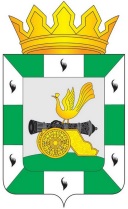 МУНИЦИПАЛЬНОЕ ОБРАЗОВАНИЕ«СМОЛЕНСКИЙ РАЙОН» СМОЛЕНСКОЙ ОБЛАСТИСМОЛЕНСКАЯ РАЙОННАЯ ДУМАРЕШЕНИЕот 13 ноября 2017 года          № 65О внесении изменений в решение Смоленской районной Думы от 
3 ноября 2017 года № 61 
«О возложении исполнения полномочий Главы муниципального образования «Смоленский район» Смоленской области»В соответствии с частью 3 статьи 5 областного закона от 29 ноября 2007 года № 109-з «Об отдельных вопросах муниципальной службы в Смоленской области», частью 11 статьи 25 Устава муниципального образования «Смоленский район» Смоленской области Смоленская районная ДумаРЕШИЛА:1. Внести в решение Смоленской районной Думы от 3 ноября 2017 года № 61 «О возложении исполнения полномочий Главы муниципального образования «Смоленский район» Смоленской области» следующие изменения:1) дополнить пунктом 11 следующего содержания:«11. Установить Романцевой Татьяне Александровне за исполнение полномочий Главы муниципального образования «Смоленский район» Смоленской области должностной оклад Главы муниципального образования «Смоленский район» Смоленской области и начислением к данному должностному окладу надбавок, исчисленных из указанного должностного оклада в размерах, установленных по замещаемой должности.».2. Настоящее решение вступает в силу со дня подписания и применяется к правоотношениям, возникшим с 3 ноября 2017 года.           3. Настоящее решение подлежит официальному опубликованию в газете «Сельская правда».Председатель Смоленской районной Думы                                      Ю.Г. Давыдовский